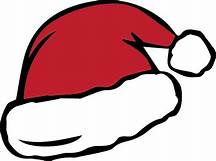 SANTA DASHCongratulations on taking part in the School Games National Santa Dash! You will be joining thousands of other young people across the Country who will all be taking part on Friday 11th December. Walk, Run, Hop, Skip, Dash, Just be Active!The only request we make is that you have FUN!It would be great to get teachers, TAs, Head Teachers, Office staff, Lunchtime staff involved too!NB/ Times have been suggested so that Year Groups across the Country will be running simultaneously. If these times don’t work for your school, please feel free to take part at any time during the day. If you are taking part, please Tweet and share some photos using:#santasmilesTag your School Games Organiser @mcrschoolsPE and @YourSchoolGamesYEAR GROUPTIMEYEAR 710amYEAR 810.30amYEAR 911.15YEAR 101.30pmYEAR 112pm